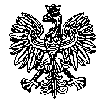 KOMENDA  WOJEWÓDZKA  POLICJIz siedzibą w RadomiuSekcja Zamówień Publicznych	ul. 11 Listopada 37/59,      26-600 Radomtel. 47 701 31 03		tel. 47 701 2263   Radom, dnia 30.08.2023 r.ZP – 1738/23							Egz. poj.								 WYKONAWCYInformacja z wyjaśnieniami i zmianą treści SWZ nr 2dotyczy postępowania o udzielenie zamówienia publicznego prowadzonego 
w trybie podstawowym pn. Świadczenia medyczne z zakresu profilaktycznej opieki zdrowotnej w Policji i szczepień ochronnychnr sprawy 30/23Zamawiający - Komenda Wojewódzka Policji z siedzibą w Radomiu, działając na podstawie art. 284 ust. 4 ustawy z dnia 11 września 2019 r. Prawo zamówień publicznych (t.j. Dz. U z 2022 r., poz. 1710 z późn. zm.) udziela odpowiedzi na pytania do treści SWZ wniesione w przedmiotowym postępowaniu:Pytanie nr 1: Zwracamy się z prośbą o przedłużenie terminu składania ofert w postępowaniu 2023/BZP 00362828/01 Świadczenia medyczne z zakresu profilaktycznej opieki zdrowotnej w Policji i szczepień ochronnych (nr post. 30/23). Dłuższy termin pozwoli nam na złożenie kompletnej oferty co stanowi warunek udziału w postępowaniu.Odpowiedź na pytanie nr 1: Zamawiający przedłuża termin składania ofert do dnia 05.09.2023 roku godz. 9:00.Ponadto zmianie ulega:Załącznik nr 1.1 – Projekt umowy dla zadania nr 1-8.Dokonane zmiany zostają zamieszczone na stronie prowadzonego postępowania pod adresem https://platformazakupowa.pl/pn/kwp_radom na której zamieszczono SWZ.Powyższe odpowiedzi na pytania do SWZ zostają zamieszczone na stronie prowadzonego postępowania pod adresem https://platformazakupowa.pl/pn/kwp_radom na której zamieszczono SWZ.Udzielone odpowiedzi, wyjaśnienia oraz zmiany treści SWZ są wiążące dla wszystkich wykonawców.Zamawiający  informuje, że termin składania ofert ulega zmianie na 05.09.2023 r. godz. 09:00 oraz termin otwarcia ofert ulega zmianie na 05.09.2023 r. godz. 09:05W związku z powyższym zmieniony zostaje termin związania ofertą na 04.10.2023 roku.Z poważaniemKierownikSekcji Zamówień PublicznychKWP zs. w Radomiu/-/ Justyna KowalskaWytworzył: Monika Jędrys